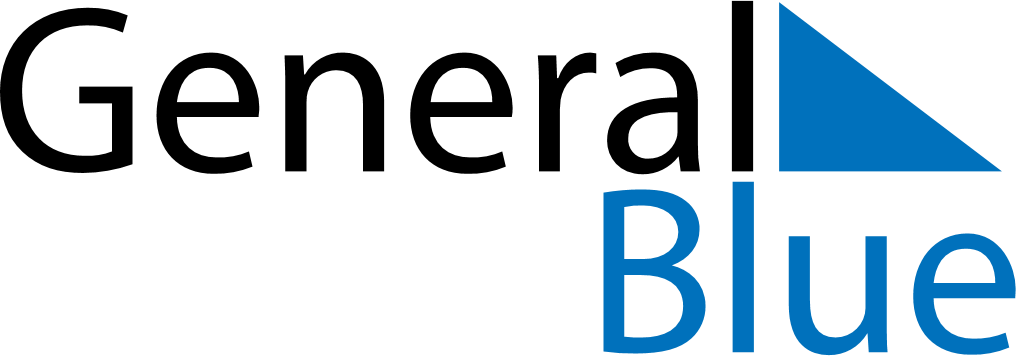 December 2026December 2026December 2026BangladeshBangladeshMondayTuesdayWednesdayThursdayFridaySaturdaySunday1234567891011121314151617181920Martyred Intellectuals DayVictory Day21222324252627Christmas Day28293031